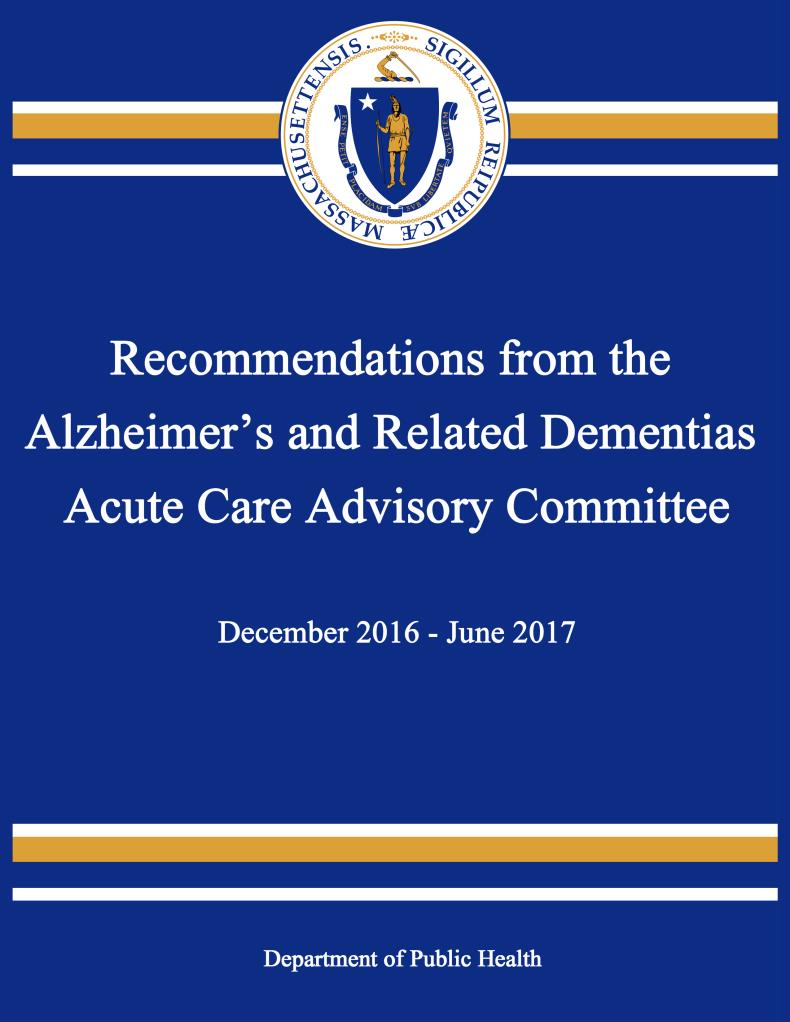 1. Executive SummaryThe goals of the Alzheimer’s and Related Dementias Acute Care Advisory Committee were to identify and communicate the challenges and opportunities for providing optimal care to persons with dementia in acute care settings; to provide options for hospitals to improve the quality of care for the patient and the caregiver/provider experience; and to offer strategies to improve the cost effectiveness of care. 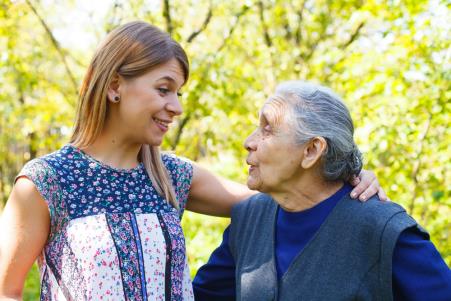 The presence of dementia interacts with all other diagnoses and medications that appear in the acute care setting, placing patients with dementia at greater risk for adverse events than other patients. Therefore, special attention is required for the identification and management of dementia in patients experiencing acute illness. (See 3.4 for unique risks for persons with dementia in the acute care setting.)    These recommendations are grouped into four categories: Emergency Department (ED), Inpatient, Education and Training, and Quality Measures. The report is designed to mirror the patient and caregiver journey from arriving at an acute care facility through the ED, inpatient stay, and discharge. The Committee made a series of recommendations with three top priorities:Hospitals should have an operational plan in place, available to the public and Department of Public Health upon request, to identify dementia and/or delirium in the ED and/or inpatient settings and to create a specialized care plan in the event that delirium, dementia, or both are detected. This operational plan should include, but is not limited to, the following: a) recognition of dementia and/or delirium; b) screening procedures; c) management and treatment in all relevant departments; d) development of a dementia-friendly environment; e) transfer or discharge procedures; and f) an annual hospital self-assessment. Hospitals should review the plan with their Patient and Family Advisory Council prior to implementation.   Pursuant to the CARE Act, hospitals should develop a process to ensure that designated caregivers are involved in hospital processes, specifically transfer and discharge planning, when an individual has dementia.Hospitals should also develop Quality Assurance Performance Improvement (QAPI) measures and processes, available to the public and Department upon request, that outline the hospital’s operational plan effectiveness and include how clinical and relevant non-clinical staff receive routine training in the care of individuals with Alzheimer’s and related dementias and their caregivers.This report sheds light on a topic that merits attention. It is intended to drive future discussion and inform comprehensive strategy at the hospital and state level about best practices to identify dementia and/or delirium and adjust care plans accordingly. The report includes recommendations pertaining to care in the ED; care in the inpatient setting; education and training for hospital staff; processes to support designated caregivers pursuant to the CARE Act; and quality measures. The recommendations are grounded in evidence and developed with existing programs and supports in mind in order to promote widespread adoption. The caregiver perspective vignettes included in this report give voice to the experiences of actual caregivers and are compiled from stories sent to us from caregivers around the Commonwealth. They highlight the importance of incorporating caregivers into the conversation. The Committee’s recommendations are intended not only to improve the patient and caregiver experience in the acute care setting, but also to increase acute care quality and cost-effectiveness. The recommendations presented include ways to streamline the care delivery process by promoting early identification of dementia and/or delirium, the development of care plans that take patients’ cognitive status into consideration, inclusion of caregivers in care plan development and discharge planning, and discussion of advance care planning options.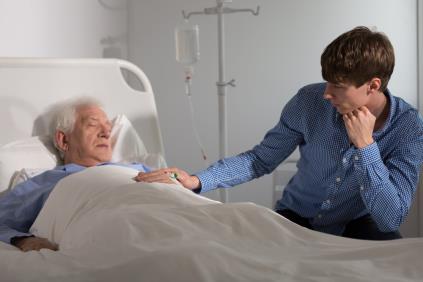 Research has shown that improving care for persons with dementia is cost effective. A recent study found that dementia’s “societal costs” amount to between $41,000 to $56,000 per case per year, including the estimated cost of informal care, formal care, and medical care. When focusing on the last five years of life, dementia has been shown to be substantially more costly than other conditions — for decedents with dementia, average health care spending in the last years of life (including health insurance costs, out-of-pocket costs, and informal care costs) amounted to around $287,000 per decedent, while average health care spending was around $183,000 per decedent for other causes of death.The Alzheimer’s and Related Dementias Acute Care Advisory Committee is pleased to contribute recommendations to the ongoing discussion about how to provide optimal acute care to persons with dementia. The Committee proposes that, within the next three years, the top three recommendations become the standard of care in all Massachusetts hospitals serving an adult population. The Committee further recommends that after three years, this standard of care will be an expectation of all Massachusetts hospitals serving an adult population and will be incorporated into future survey and Quality Assurance Performance Improvement (QAPI) processes. 2. IntroductionThe Alzheimer’s and Related Dementias Acute Care Advisory Committee developed recommendations to address dementia-capable acute care in Massachusetts. These recommendations recognize that dementia-capable acute care is vital for both quality and cost-effectiveness of care. The Committee was convened pursuant to Chapter 228 of the Acts of 2014. Approved and enacted into law on August 5, 2014, the legislation reads:AN ACT RELATIVE TO THE MASSACHUSETTS ALZHEIMER'S AND RELATED DEMENTIAS ACUTE CARE ADVISORY COMMITTEEBe it enacted by the Senate and House of Representatives in General Court assembled, and by the authority of the same as follows:
     SECTION 1.  (a) The department of public health shall convene an Alzheimer’s and related dementias acute care advisory committee. The committee shall consist of the secretary of health and human services or a designee; the secretary of elder affairs or a designee; the commissioner of public health or a designee; the secretary of veterans affairs or a designee; the office of Medicaid or a designee; 2 Alzheimer patient advocates; 2 Alzheimer caregivers; 2 health care providers from acute care settings; 2 researchers with Alzheimer-related expertise in basic, translational, clinical or drug development science; 2 representatives of the Massachusetts/New Hampshire chapter of the National Alzheimer’s Association; and 2 representatives of the Massachusetts Hospital Association. 
     (b)  The committee shall meet within 90 days of the effective date of this act and a minimum of 3 times.
     SECTION 2.  (a) The committee shall: (i) craft a strategy to address dementia-capable care in all acute care settings in the Commonwealth; (ii) be responsible for presentation of strategy to the general court and all pertinent state agencies and departments and participate in implementing the strategy; (iii) help to ensure that acute care settings are dementia-capable with Alzheimer’s and related dementias; (iv) coordinate with federal government bodies to integrate and inform dementia-capable care in acute care settings; and (v) provide information and coordination of Alzheimer’s and related dementia care in acute care settings across all state agencies.
     (b)  The committee shall advise the general court on Alzheimer’s and related dementia policy in acute care settings and make a written report to the general court, the governor and all other pertinent state agencies within 9 months of the committee’s first meeting.The Committee was composed of the following individuals representing the organizations outlined in the statute: The Committee met five times between December 7, 2016, and June 19, 2017. The Committee’s charge aligns with other current Massachusetts initiatives affecting persons with dementia, their family members, and caregivers. For example, the Dementia Friendly Massachusetts Initiative, launched through a partnership between the Massachusetts Executive Office of Elder Affairs, Jewish Family & Children’s Services and other partners, is working to bring individuals and organizations together with the goal of “[enabling] people living with dementia and those who care about them to live full, engaged lives.” Regarding caregivers, the Caregiver Advise, Record, Enable (CARE) Act was enacted into law in December 2016. The CARE Act allows a hospitalized patient to designate a caregiver, whose information will be documented in the patient’s medical record and who will be granted access to the patient’s health information and discharge plan.2.1. Organization of Report and RecommendationsThis report is organized to follow the flow of an individual with dementia and his or her caregiver(s) chronologically, from the time that they arrive in acute care, usually through the Emergency Department (ED); possibly in observation status, inpatient stay, and discharge. The critical role of formal (paid) and informal caregivers (often referred to as family caregivers or care partners) is threaded throughout the various sections of the report. In presenting these recommendations, the Alzheimer’s and Related Dementias Acute Care Advisory Committee recognizes that hospitals and their EDs vary widely; therefore, implementation of these recommendations will also vary. 2.2. Clarification of Terms For the purposes of this report, the Committee determined that “acute care” will be defined as care delivered in a hospital setting, both inpatient and emergency department (ED). For the purposes of this report, the ED setting also includes patients admitted for observation status. This report does not include long-term acute care hospitals (LTACs), rehabilitation hospitals, or other non-acute hospitals. The phrase “cognitive impairment” may refer to a wide range of conditions, including progressive illnesses such as Alzheimer’s disease, transient conditions such as delirium, and other conditions that alter cognitive function but are not necessarily related to age or dementia (such as an acute brain injury). The charge of this committee is to develop recommendations to improve the acute care experience for patients with Alzheimer’s and related dementias and their caregivers; thus, in the context of this report, “cognitive impairment” refers to dementia and/or delirium (persons with dementia are especially vulnerable to developing delirium - see 3.2.) However, the recommendations presented in this report have the potential to benefit people with other forms of cognitive impairment as well. This report uses the term “caregiver” to refer to any person, paid or unpaid, who assists a person with dementia in any way, including family members, paid home care workers, friends, neighbors, partners. In this report, “caregiver” or “family caregiver” does not include professional hospital staff. 2.3. AcknowledgementsThe Alzheimer’s and Related Dementias Acute Care Advisory Committee benefitted from presentations from experts, who provided background on topics ranging from delirium to advance care planning. The Committee would like to thank:Chad Darling, MD - Associate Professor, Department of Emergency Medicine at University of Massachusetts Medical SchoolMaura Kennedy, MD - Immediate Past President of the Academy of Geriatric Emergency Medicine and Assistant Professor of Emergency Medicine at Harvard University
Sherman Lohnes, JD - Director for the Division of Health Care Facility Licensure and Certification at Bureau of Health Care Safety and Quality, Massachusetts Department of Public Health 
Katie Maslow, MSW - Fellow at Gerontological Society of America
Melissa Mattison, MD - Chief of Hospital Medicine at Massachusetts General Hospital and Assistant Professor of Medicine at Harvard Medical School
Beth Scheffler, BSN, APRN - Complaint Unit Manager, Division of Health Care Facility Licensure and Certification at Bureau of Health Care Safety and Quality, Massachusetts Department of Public Health Harriet Warshaw - Executive Director at The Conversation ProjectThe Department of Public Health and the Executive Office of Elder Affairs are deeply indebted to the dedicated members of the Alzheimer’s and Related Dementias Acute Care Advisory Committee, who devoted many hours to developing the recommendations in this report. We are also grateful for the skillful drafting of this report by our dedicated colleague and intern, Marina Renton, and to Darrell Villaruz, program manager, Bureau of Health Care Safety and Quality, Department of Public Health, for his expert facilitation and overall staff support of this project.3. Background3.1. Dementia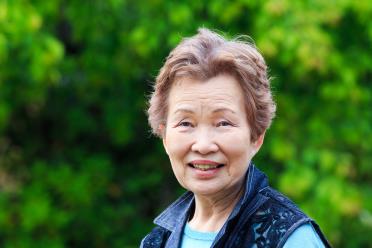 3.1.a. Definitions
Alzheimer’s Disease and Related Dementias (ADRD): According to the U.S. Department of Health & Human Services, ADRD are “debilitating conditions that impair memory, thought processes, and functioning, primarily among older adults.” 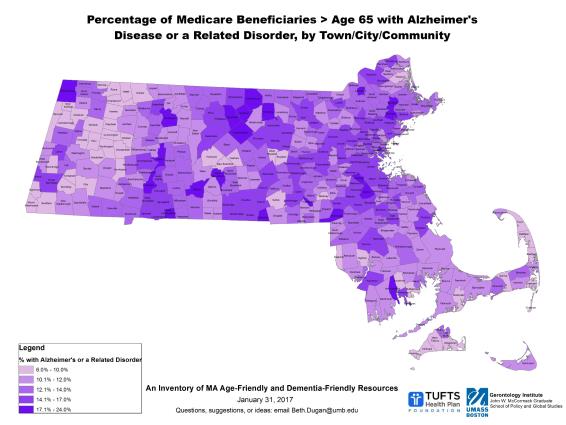 Courtesy of UMass Boston Gerontology Institute. The above map illustrates the prevalence of Alzheimer’s disease and related dementias (e.g. those described below) in Massachusetts elders across the state.

3.1.b. Types
There are several forms of dementia. The most common (60-80 percent of cases, according to the Alzheimer’s Association) is Alzheimer’s disease, a progressive illness that causes global cognitive decline and memory impairment associated with the buildup of amyloid plaques in the brain, neuro-fibrillary tangles, and other neuro-degenerative changes. Approximately 120,000 Massachusetts residents aged 65 and older have Alzheimer’s disease as of 2017, and that number is projected to rise to 150,000 by 2025. Alzheimer’s disease is the sixth leading cause of death in Massachusetts. In 2016 alone, the Alzheimer’s Association estimates that 333,000 caregivers delivered 380,000,000 hours of unpaid care.Dementia also has early-onset forms that affect adults younger than 65. For example, early-onset Alzheimer’s disease can affect people in their 40s and 50s and accounts for up to five percent of Alzheimer’s disease cases in the United States, or around 200,000 people. Vascular dementia is caused by damage to large blood vessels, causing a stroke with resultant cognitive deficits, or to smaller blood vessels (arterioles), leading to more gradual cognitive decline. Vascular dementia also frequently co-occurs with Alzheimer’s disease, leading to greater cognitive deficits than would be expected by either condition alone. Through these and other mechanisms, it contributes to dementia in up to approximately 20 percent of cases. Dementia with Lewy Bodies (DLB), a progressive disease characterized by the presence of abnormalities composed of alpha-synuclein protein in the brain, accounts for 10 to 25 percent of dementia cases. Some DLB symptoms, such as general stiffness or difficulties with balance, overlap with symptoms of Parkinson’s disease. DLB and Parkinson’s Disease Dementia share symptoms and overlap in their effects on the brain. Prominent symptoms may include confusion, fluctuations in thinking, reasoning or personality; visual hallucinations, delusions, and memory loss.  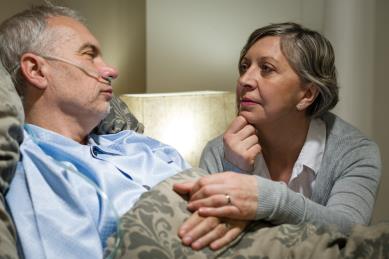 The term Frontotemporal Dementia (FTD) covers a set of degenerative disorders resulting from nerve cell loss in the frontal or temporal lobes of the brain. Frontotemporal disorders may lead to changes in behavior and personality, language ability, and motor skills.Less common forms of dementia include alcohol-related brain damage (either directly from toxic effects of alcohol or through thiamine deficiency in Wernicke-Korsakoff Syndrome), normal pressure hydrocephalus (affects cognition, alertness, balance/gait, and continence due to fluid buildup in the brain), Huntington’s disease (genetic and progressive condition that leads to cognitive decline, mood changes, and involuntary movements), and Chronic Traumatic Encephalopathy (from repeated sub-concussive brain injuries).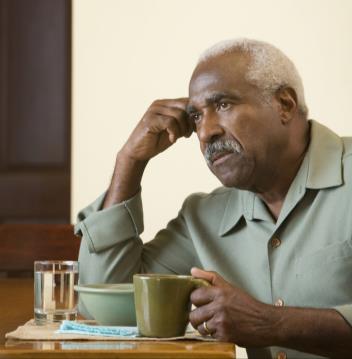 3.1.c. ProgressionCognitive impairment in persons with dementia progresses through a number of stages. In the early stages of dementia, a person may continue to be largely independent, while in the later stages of dementia a person’s cognitive deficits and need for special care typically become more apparent. A person in the earlier stages may not report changes in thinking or memory to health system professionals; therefore, it may be difficult to detect early dementia in primary or acute care settings. The Committee recommended including content in trainings on the importance of interventions for persons in the early stages of dementia whose symptoms might not be easily recognizable.3.2. DeliriumA significant concern in hospital care, particularly care for persons with dementia, is the development and treatment of delirium. Delirium is distinct from dementia, although it is more common in hospitalized patients who have a diagnosis of dementia than in those without. It is important to be able to distinguish between the two conditions. Delirium is a temporary condition (lasting anywhere from days to months) that causes acute confusion and persistent symptoms and can lead to adverse long-term outcomes. Delirium is common, affecting up to a third of hospital patients over 70. Delirium can be caused by a range of events, including infection, medications, dehydration, sleep-wake cycle disturbance, anesthesia and others. The alertness of patients with delirium (their level of consciousness) tends to fluctuate, requiring frequent monitoring to detect the presence of delirium. 

Delirium can present in two ways: as hyperactive or hypoactive. With hyperactive delirium, a patient may become agitated; with hypoactive delirium (the more common form), a patient may become quiet or lethargic. Because a patient is less active when suffering from hypoactive delirium, the condition is often overlooked; thus, it is important that healthcare professionals be educated about recognizing and evaluating for both types of delirium.Delirium is preventable. A recent Cochrane Review of the literature found that multi-component interventions, addressing multiple risk factors for delirium (e.g. by including individualized care planning, checklists/protocols, and reorientation), are effective in delirium prevention. Pharmacological interventions for dementia or delirium should be approached with caution. A recent systematic review and meta-analysis found that “antipsychotic pharmacotherapy does not improve outcomes when used for prevention or treatment of delirium in hospitalized adult patients. Antipsychotics were not associated with improvements [in] short-term mortality, severity or duration of delirium, and length of ICU and hospital stay.” Despite limited evidence of the effectiveness of antipsychotic drugs in the treatment of dementia and prevention or management of delirium, they are commonly prescribed, with potential negative consequences. A 2016 study found that, of patients discharged from the hospital on antipsychotics, 65% of those readmitted to the hospital were still taking the same antipsychotics, indicating that being started on antipsychotics in the acute care setting may result in long-term use. A randomized controlled trial of patients receiving palliative care published in the January 2017 issue of JAMA Internal Medicine produced further evidence to suggest that individualized management of delirium without antipsychotic medication is most often preferable, as antipsychotics are not as effective as other strategies with fewer or no side effects. Given the frequency with which antipsychotic medications are prescribed despite lack of evidence for their effectiveness, updates to existing guidelines and education programs regarding both dementia and delirium management may be indicated.3.3. Potential Unintended Negative ConsequencesThe Committee’s recommendations should be taken with care to avoid potential unintended consequences, such as misdiagnosis, stigmatization, loss of autonomy and independence, declaration of incompetence, and ensuing actions that may be taken following such a declaration. This report does not address all of the complexities associated with determining decisional capacity in patients visiting the Emergency Department or inpatient setting. Labeling someone “cognitively impaired” or adding a diagnosis of dementia may begin a cascade of events leading to a patient being evaluated for his or her ability to consent to treatment and live independently; it could even lead to a determination that a guardian or other substitute decision-maker is needed. While this may be a helpful course of action for patients with dementia who were previously undiagnosed, cognitive impairment in older adults may be due to temporary confusion or acute delirium and therefore transient, related to medications, infection, dehydration, or other conditions or circumstances. Therefore, training for health care professionals must include how to distinguish dementia from delirium, the potential for the two conditions to co-exist, and the importance of sharing uncertainty about the diagnosis with the patient, family, and other members of the health care team. Patients with suspected cognitive impairment and an unclear diagnosis should be reassessed frequently since their condition may change over the course of a hospitalization and after discharge. 3.4. Dementia and Acute Care UtilizationPersons with dementia are more likely to be seen in the ED when compared to persons with similar medical conditions who do not have dementia. They also have higher utilization rates of nursing facilities, hospitals, and home health care, as well as more care transitions. Individuals with dementia face unique risks while hospitalized and post-discharge that merit special attention. A 2012 study of patients aged 65 and older found that persons with dementia were at increased risk for hospitalization. The study authors suggested several evidence-based reasons why dementia might be linked with increased hospitalizations, including: 
There is a greater likelihood that someone with dementia will have or will develop comorbid conditions that require hospitalization; Dementia complicates the day-to-day management of chronic conditions by the patient or caregiver and contributes to difficulty identifying and expressing new symptoms of comorbid conditions; A change in situation (e.g. living situation or caregiver change) might disrupt the day-to-day care for a person with dementia; andAn individual with dementia may become more acutely ill and require hospitalization as compared to someone with the same condition who does not have dementia. Furthermore, individuals with dementia are at higher risk of developing superimposed delirium, which not only increases the risk of hospitalization but also increases the risk of complications and a prolonged length of stay during hospitalization. One risk factor for hospitalization — difficulty communicating symptoms or a change in condition — is a particular point of concern when a person has dementia. Communication challenges that lead to hospitalization may persist during a hospitalization and could prolong an inpatient stay, if dementia is not identified and the unique needs of the person and caregivers are not addressed.  Persons with dementia also tend to have higher acute care utilization costs. A 2000 study, using data from 1996-1997, reported that patients with dementia had a hospital stay of approximately four days longer than patients without dementia. The cost of care per person at the time of that study was about $4,000 higher for patients with dementia. Alternatives such as hospital-at-home and similar programs that enable individuals with dementia to be cared for in a familiar setting with their usual caregivers may improve outcomes, lower health care costs, and minimize unnecessary or avoidable hospital care. 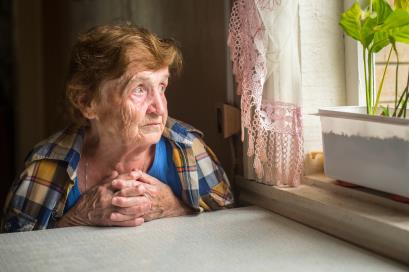 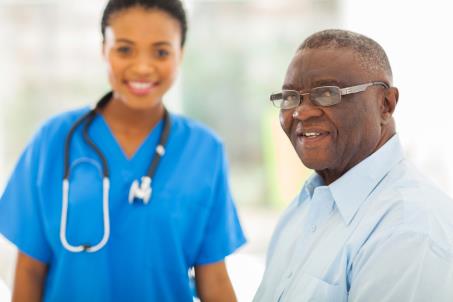 Various causes of cognitive impairment, including dementia and delirium, may be identified during a hospitalization through the use of screening tools. Many screening tools are inexpensive and relatively quick to administer. Several commonly used tools are described in Table 2 in section 9.1. Patient Flow of a Person with Dementia through the Acute Care SystemThis diagram serves as a visual representation of the movement of a patient through the acute care system and highlights key moments at which delirium and/or dementia status should be assessed and folded into the care plan. 4. Emergency Department RecommendationsSummary of Recommendations: Massachusetts hospitals should prepare an Emergency Department (ED) operational plan for the recognition and management of patients with dementia and/or delirium. This plan should be reviewed by the hospital’s Patient and Family Advisory Council and should include but not be limited to: a) recognition of dementia and/or delirium; b) screening procedures; c) management and treatment; d) developing a dementia-friendly environment; and e) transfer or discharge procedures. 4.1. Recognition of Dementia and/or Delirium Recognition of dementia and/or delirium can take place at several points in a patient’s experience moving through the ED: in the waiting room, both during registration and while waiting to be seen; during the history or examination; and in the admission or discharge process. The Committee has the following recommendations:4.1.a. Prior HistoryConsult with family members/other informants to obtain prior history and current status.Review patient’s medical records, including any relevant notes from EMS/transport team.Observe patient behavior in the ED; look for warning signs of possible cognitive impairment, with or without behavioral manifestations of distress or difficulty communicating.4.1.b. Screening Screen all appropriate patients for dementia and delirium. EDs should establish a simple threshold requiring screening for both dementia and delirium. The objective of screening at this point is to identify cognitive impairment for the purposes of determining ED treatment protocols and appropriateness of interventions. The Committee does not recommend mandating the use of particular screening tools. A summary of available tools and their effectiveness is provided in 9.1. The Committee recognizes that each hospital has certain unique characteristics. Therefore, the appropriate dementia and delirium screening thresholds should be determined by individual hospital teams based on their patient population and available services. As the ED is not an environment conducive to a complete diagnostic evaluation, this section of the report emphasizes screening for and identification of cognitive impairment and referral for further diagnostic assessment and evaluation. 4.2. Management and TreatmentDementia and/or delirium should be captured prominently in the ED medical record, following a similar protocol to those identifying a patient at risk for falls.Cognitive status should be integrated into treatment decisions. Emergency clinicians should try to avoid uncomfortable or unnecessary procedures that may provoke or worsen delirium, or, in a patient who already has delirium, may require potentially dangerous sedating drugs or restraints to obtain reliable results. (For example, sedating a delirious person with late-stage dementia for a head CT scan when he or she would not be a candidate for aggressive intervention.) EDs should establish protocols for pain identification and management in individuals with dementia and/or delirium.EDs should establish protocols that include family members/caregivers in development and implementation of treatment plans.4.3. ED EnvironmentEDs should identify quiet areas (when possible) where a patient with dementia and/or delirium can be placed and accompanied by a caregiver or care attendant (staff member or volunteer). These quiet areas should be available to caregivers while their care partner is going through the admission process, in order to limit caregiver anxiety. EDs should encourage the use of trained volunteers to assist/support patients with dementia and/or delirium and their caregivers. 4.4. Advance Care PlanningThe ED is not the ideal setting for advance care planning discussions. A discussion of advance care planning options (e.g., end-of-life wishes, advance directives) should take place in the outpatient setting with an individual’s primary care provider (PCP) as soon as possible after a diagnosis of dementia is made or suspected. However, sometimes advance care planning conversations will take place in the ED in order to develop a treatment plan consistent with the patient’s wishes, assuming the individual does not have a health care proxy or living will on file. The Committee has the following recommendations relative to advance care planning: 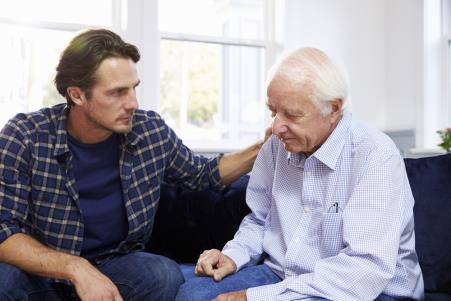 ED physicians should increase their involvement in advance care planning discussions to promote identification of goals of care, wishes, and preferences as early as possible and to guide treatment plans. Resources, such as The Conversation Project’s Starter Kit for Families and Loved Ones of People with Alzheimer’s Disease or Other Forms of Dementia, Massachusetts Medical Orders for Life Sustaining Treatment (MOLST), and Honoring Choices Massachusetts, should be made available to staff and caregivers to facilitate advance care planning decisions. All of these resources are available for free online (see footnotes 45-47). 4.5. Transfer or DischargeThe decision to admit or discharge, and to what setting, should take into account the patient’s goals of care, prognosis, comfort, as well as family/caregiver availability and capability.  The following recommendations consider transfer or discharge practices from the ED for three scenarios.4.5.a. Transport to HospitalTransport by EMS or private ambulance can be frightening and overwhelming for individuals with dementia and their caregivers. Taking the time to reassure caregivers and explain what is going to happen, to answer questions and address caregiver concerns is essential and may influence care in the ED. Information gathered by transport professionals from family members or formal care providers about individual preferences and behavior triggers as well as adaptive devices may be critical to ED staff and should be communicated during the initial transfer. 4.5.b. Inpatient AdmissionProminently identify best available information on patient’s cognitive status in his/her medical record.Communicate information on cognitive status to post-acute care provider (e.g., MD/NP/PA, social worker, behavioral health specialist) in warm handover (person to person communication) to ensure hospital treatment plans are aligned with post-acute care  plan and patient/family goals, wishes, and preferences.Make resources available to families or friends directly caring for a patient in the ED who will now be admitted by providing a packet of materials, which may include:One-page fact sheet on recognizing signs of dementia and/or delirium and steps to obtaining a complete diagnosisTemplate for a one-page overview (e.g., “This is Me” profile (see 5.2)) sharing caregiver’s knowledge of the patient with hospital staff.One-page listing of community resources, including organizations such as the Alzheimer’s Association, Aging Service Access Points (ASAPs), and other local or statewide resources.4.5.c. Discharge to HomeIncorporate dementia and/or delirium into discharge plan. 
Include caregivers in plan development.Establish a direct referral to a program such as the Alzheimer’s Association’s Dementia Care Coordination program or direct referral to a local ASAP or Council on Aging for patients and caregivers to ensure that families are directly connected to support via established organizations. Information about this referral program should be provided and reinforced to families or caregivers at the time of hospital discharge. Provide patients and caregivers with information for further support, training, and appropriate referrals at the time of ED discharge. This information may include: One-page checklist of resources and best practices for dementia care, including recommended follow-up stepsInformation about the hospital’s referral program to community-based resourcesProvide a one-page checklist of individualized, person-centered dementia care planning follow-up steps. Include accommodations for common situations, such as supportive transportation options and driving evaluation follow-up, issues with wandering, need for caregiver respite, legal and financial planning, etc.
Communicate information on the patient’s cognitive status during the hospitalization or ED visit to the patient’s PCP (e.g., via the discharge summary or telephone call if appropriate) as well as designated responsible party (if applicable) for further evaluation/management.Clearly identify at discharge any medication changes that could influence cognitive status.4.5.d. Discharge to Referring Institution (e.g. Nursing Home, Skilled Nursing Facility, Rehabilitation facility, Rest Home, Assisted Living Residence (Traditional or Special Care/Memory Care Unit))Identify dementia and/or delirium, including updated/current status and communicate to referring institution.Incorporate status update/new issues related to cognitive status (e.g., super-imposed delirium) into discharge plan/recommendations and communicate information on cognitive status to post-acute care provider (e.g., MD/NP/PA, social worker, behavioral health specialist) in warm handover (person to person communication) to ensure hospital treatment plans are aligned with post-acute care plan and patient/family goals, wishes, and preferences.
Refer and/or make recommendations for further assessment/diagnosis if appropriate.Clearly identify any medication changes that could influence cognitive status.5. InpatientSummary of Recommendations: Hospitals should have an operational plan in place to identify dementia and/or delirium and to create a specialized care plan in the event that delirium, dementia, or both are detected. This plan should be reviewed by the hospital’s Patient and Family Advisory Committee and include but not be limited to: a) recognition of dementia and/or delirium; b) screening procedures; c) management and treatment in all departments; d) developing a dementia-friendly environment; and e) transfer or discharge procedures.    5.1. Recognition of Dementia and/or DeliriumPersons with dementia and/or delirium in the inpatient setting should be identified through the admission process. A summary of effective screening tools is included in 9.1. Selected screening tools should be incorporated into an electronic medical record, if applicable. A positive screen for dementia and/or delirium should trigger the development of an individualized care plan addressing a patient’s specific needs, including but not limited to delirium prevention and management, behaviors, sleep, nutrition, mobility, and patient and caregiver education. Conducting a screening for the purposes of identifying dementia and/or delirium does not constitute a comprehensive or definitive diagnostic assessment. 5.2. Management and TreatmentCare planning should promote caregiver involvement and education, and caregivers should participate in treatment and transition decisions. Methods to promote caregiver involvement may include the following: A “Welcome letter” in the patient’s room outlining hospital protocol for visitors and providing useful contacts.A “This is Me” or similar type of patient profile. This document can be completed by patients and caregivers and includes information about the patient’s preferences, background, and triggers that may lead to manifestations of distress or challenges in communicating with the patient (e.g., hearing or vision impairment, valued routines). Flexibility with regard to hospital visiting policies, such as liberalizing visiting hours and allowing caregivers to stay in a patient’s room overnight. Referrals to programs such as the Alzheimer’s Association’s Dementia Care Coordination program or direct referral to a local ASAP or Council on Aging for patients and caregivers to ensure that families are directly connected to support via established organizations  and other community-based resources. (See 4.5.c for a more detailed recommendation to establish a direct referral program with the aim of ensuring that caregivers are directly connected to support via established organizations.) 5.3. Inpatient EnvironmentHospitals should work towards developing a dementia-friendly environment and integrating dementia and/or delirium into treatment decisions. Sample improvements include the following: Modifying the physical environment through methods such as inclusion of large-faced clocks, signage, attention to specific lighting patterns and intensity, room placement (e.g., bed next to window or near nurse’s station). Color-coding via signage in the patient’s room, bracelet or notation on the medical record and any transfer/requisition forms to identify at-risk patients.Designating quiet areas and safe walking spaces.Providing opportunities for a person who is restless to walk safely and ensuring that there is a “lost person protocol” addressing finding patients and notifying appropriate authorities and relatives. Ensuring that the patient is physically active as soon after admission as possible, based on medical orders and not requiring a physical therapy evaluation unless indicated.Utilizing dementia volunteers. For example, the Hospital Elder Life Program (HELP) utilizes trained volunteers.The use of dementia volunteers presents an opportunity for future study. Factors to consider include the cost of building a corps of volunteers (recruitment, training, resources) and the specific role description for volunteers. 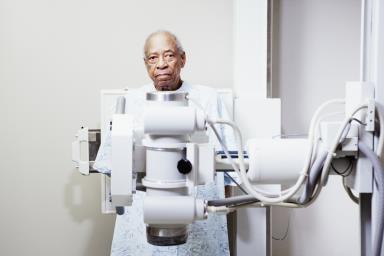 5.4. Advance Care Planning A discussion of advance care planning options (e.g., end-of-life wishes, advance directives) should take place in the outpatient setting with an individual’s PCP as soon as possible after a diagnosis of dementia is made or suspected. While the inpatient setting is not always ideal for advance care planning discussions, in some cases advance care planning discussions are necessary in order to develop an appropriate treatment and discharge plan, should the patient not already have advance directives in place. The Committee has the following recommendations related to advance care planning:Physicians in acute care settings should increase their involvement in advance care planning discussions to promote identification of goals of care, wishes, and preferences as early as possible and to guide appropriateness of treatment plans. Resources, such as The Conversation Project’s Starter Kit for Families and Loved Ones of People with Alzheimer’s Disease or Other Forms of Dementia, Massachusetts Medical Orders for Life Sustaining Treatment (MOLST), and Honoring Choices Massachusetts, should be made available to staff and caregivers to facilitate advance care planning decisions. All of these resources are available for free online (see footnotes 45-47). 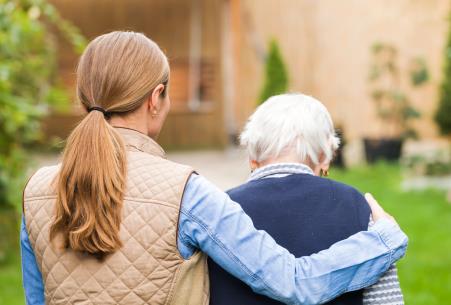 5.5. Transfer or DischargeThe decision to discharge and to what setting should take into account the patient’s goals of care, prognosis, comfort, and family/caregiver availability and capability.  5.5.a. Discharge to HomeIncorporate dementia and/or delirium into discharge plan. Include caregivers in discharge plan development. Establish a direct referral to a program such as the Alzheimer’s Association’s Dementia Care Coordination program or direct referral to their local ASAP or Council on Aging for patients and care partners to ensure that families are directly connected to support via established organizations. Information about this referral program should be provided and reinforced to families or other caregivers at the time of hospital discharge. Provide patients and caregivers information for further support, training, and appropriate referrals, including scheduled follow-up appointments, upon a patient’s discharge from the hospital.Provide a one-page checklist of individualized, person-centered dementia care planning follow-up steps. This checklist should include accommodations for common situations, such as supportive transportation options and driving evaluation follow-up, wandering and other safety issues, need for caregiver respite, legal and financial planning, etc.
Communicate information on the patient’s cognitive status during the hospitalization (e.g., via the discharge summary or telephone call if appropriate) to the patient’s PCP as well as designated responsible party (if applicable) for further evaluation/management.
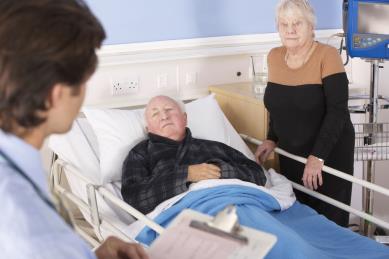 Clearly identify at discharge any medication changes that could influence cognitive status.5.5.b. Discharge to a Referring Institution (e.g. Nursing Home, Skilled Nursing Facility, Rehabilitation facility, Rest Home, Assisted Living Residence (Traditional or Special Care/Memory Care Unit)) Identify dementia and/or delirium and any status updates (e.g. super-imposed delirium); and communicate information on cognitive status to referring provider (e.g., MD/NP/PA, social worker, behavioral health specialist) in a warm handover (person to person communication).Incorporate status update/new issues related to cognitive status into discharge treatment plan/recommendations and communicate directly with post-acute care provider to ensure hospital treatment plans are aligned with post-acute care plan and patient/family goals, wishes, and preferences.Refer and/or make recommendation/referral for further assessment/diagnosis if appropriate.Clearly identify any medication changes that could influence cognitive status.
5.5.c. Transfer to another unit or floor within the hospital
 Information on a patient’s cognitive status, recent changes or updates, and/or presence of delirium should be communicated by nurse-to-nurse report or other method when patients are transferred from one unit to another within the institution. Information from caregivers and hospital staff regarding baseline status, behavioral manifestations of distress, environmental or other triggers, successful interventions (what soothes the patient or is effective in distracting him/her, activity preferences, mobility, medication changes) should be included in transfer information.6. Education and TrainingSymptoms of dementia are often complicated by comorbid illness and new environments that pose special challenges to those with cognitive impairment, their families, and hospital staff. Hospitals should prepare personnel with the skills and education they need to prevent or alleviate unnecessary challenges. The committee recommends that hospitals implement the following practices relating to education and training of hospital personnel and caregivers:Hospitals should provide culturally sensitive education on delirium and dementia to all personnel, volunteers, and students who may encounter patients with dementia and/or delirium and/or their caregivers. Suggested components include: Mandatory participation for all personnel, volunteers, and students who may encounter patients with dementia and/or delirium and/or their caregivers. Participating groups may include but are not limited to: hospitalists, attendings, house staff, admitting staff, nursing, social work/case management/discharge planning, therapy, pastoral care, imaging/laboratory/radiology, reception, transportation, environmental services, and dietary. Education and training should also be offered to those involved in transporting someone with dementia to the hospital. Education and training should be provided upon hire and routinely, as part of ongoing training, which may be part of annual continuing medical or nursing education requirements. It should include guidelines for recognizing dementia and/or delirium when a patient may be in the early stages and not displaying easily recognizable symptoms.  Education and training may be provided via the established methodology utilized by individual hospitals (e.g., online, classroom, combination). For example, see the “Try This” series outlined in 9.2.  Training materials should be made available in multiple locations and multiple departments, so that they are easily available and accessible to all staff. Include caregiver training in care planning and discharge planning.Hospital surveyors should receive training specific to the recognition, screening, management, and treatment of dementia and/or delirium. 7. Quality MeasuresThe Committee recommends the following quality measures be adopted. These measures apply to both the ED and the inpatient experience. The hospital should ensure that a process is in place to identify patients with dementia and/or delirium. The Committee does not specify what clinical assessment should be used to make these diagnoses and communicate them to staff, as long as the diagnosis is recognized and communicated to ensure that patients can be properly treated. The hospital (including inpatient floor and observation unit) should have a discharge plan in place that addresses care coordination and caregiver needs. The Committee recommends using a modification of the Hospital Consumer Assessment of Healthcare Providers and Systems (HCAHPS) questionnaire, which asks whether the patient or, in this case, the caregiver understood how to manage the health needs of the patient when they left the hospital. Data on the responses to this question are included in Centers for Medicare and Medicaid Services’ Hospital Compare. The Committee also suggests adding a question specific to dementia, such as, “Did the caregiver understand how to manage the acute care needs of a patient with dementia after his or her discharge from the hospital?” and/or “Does the caregiver understand his or her expanded caregiving role, including access to resources and support?”  The hospital or ED should have a method of identifying new prescriptions written for contraindicated medications (for example, medications from the Beers List that includes medications generally contraindicated in patients older than age 75) who were seen in the hospital or ED. This could be reported as a number and percentage of all patients over age 75 seen in the ED or hospital and considered a marker of poor quality if it exceeds the 75th percentile for other EDs or hospitals in a given region of the U.S. Such medications would include anticholinergics and antipsychotics. The Committee recommends measuring this in all elderly patients instead of only patients with dementia because it can predispose any elderly patient to delirium and its adverse consequences. 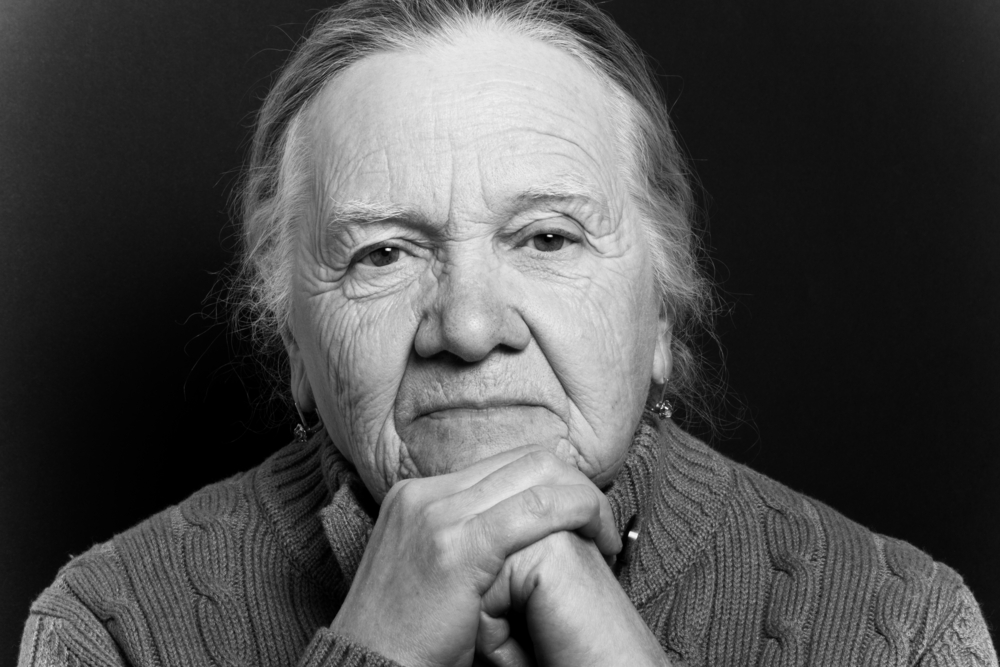 The hospital or ED should have a reporting structure in place to ensure that evidence of a “goals of care” discussion is included in the medical record for any elderly patient (>75 years of age) who may be at risk of developing Alzheimer’s or related dementia. This binary (yes/no) question could also be reported as a percentage of all elderly patients and considered a marker of poor quality if it did not occur in at least 75% of these patients. The “goals of care” discussion would help guide all clinical decisions and practices for patients with dementia in the hospital or ED and is therefore a better quality indicator than any particular process of care. 
8. Conclusion8.1. High-Priority RecommendationsThe Committee’s top three recommendations are: Hospitals should have an operational plan in place, available to the public and Department of Public Health upon request, to identify dementia and/or delirium in the ED and/or inpatient settings and to create a specialized care plan in the event that delirium, dementia, or both are detected. This operational plan should include, but is not limited to, the following: a) recognition of dementia and/or delirium; b) screening procedures; c) management and treatment in all relevant departments; d) development of a dementia-friendly environment; e) transfer or discharge procedures; and f) an annual hospital self-assessment. Hospitals should review the plan with their Patient and Family Advisory Council prior to implementation.   Pursuant to the CARE Act, hospitals should develop a process to ensure that designated caregivers are involved in hospital processes, specifically transfer and discharge planning, when an individual has dementia.Hospitals should also develop Quality Assurance Performance Improvement (QAPI) measures and processes, available to the public and Department upon request, that outline the hospital’s operational plan effectiveness and include how clinical and relevant non-clinical staff receive routine training in the care of individuals with Alzheimer’s and related dementias and their caregivers.The Committee proposes that, within the next three years, the top three recommendations become the standard of care in all Massachusetts hospitals serving an adult population. The Committee further recommends that after three years, this standard of care will be an expectation of all Massachusetts hospitals serving an adult population and will be incorporated into future survey and Quality Assurance Performance Improvement (QAPI) processes.The Committee urges hospitals to begin to adopt these high-priority recommendations in order to create a dementia-capable health system within the Commonwealth of Massachusetts. Table 1: Summary of Recommendations and Suggested Implementation Steps8.2. Dissemination of Recommendations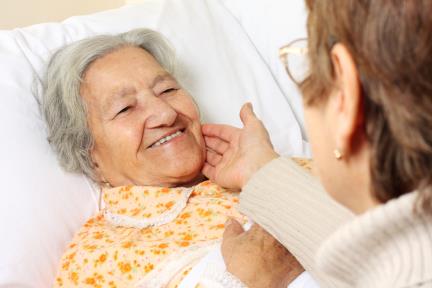 In addition to being presented to the General Court, the committee recommends that this report be disseminated to key stakeholders statewide as well as to relevant national organizations. Organizations that may receive a presentation or webinar on the report include but are not limited to: Health care organizations;Professional organizations;Community organizations that provide care and/or support to persons with dementia and their caregivers; and Advocacy organizations.This report will also be made accessible online, through the Department of Public Health, Executive Office of Elder Affairs, Massachusetts Health & Hospital Association, and Alzheimer’s Association websites. The recommendations presented in this report should inform development of best practices for hospitals in their care planning for persons with dementia. The recommendations could also be incorporated into continuing medical education programs, such as ones offered by the Alzheimer’s Association and the Massachusetts Medical Society. Improving acute care for persons with dementia and their caregivers presents an opportunity for all of us to continue to move Massachusetts forward toward becoming a dementia-inclusive Commonwealth. In addition, it has the potential to reduce hospital costs, improve patient and caregiver satisfaction, and promote an age-friendly health system for all. 9. Appendices9.1. Dementia and Delirium Screening ToolsTable 2: Dementia/Delirium Screening Tools: An Overview9.2. Environmental Scan of Existing Programs, Tools and Resources9.3. Resource ListBackground Literature:2016-09-15-Demetia-Care. CMS.gov Centers for Medicare & Medicaid Services. https://www.cms.gov/Outreach-and-Education/Outreach/NPC/National-Provider-Calls-and-Events-Items/2016-09-15-Demetia-Care.html?DLPage=1&DLEntries=10&DLSort=0&DLSortDir=descending. Published September 27, 2016. Accessed April 18, 2017.ACEP. Geriatric Emergency Department Guidelines // ACEP. https://www.acep.org/geriedguidelines/. Accessed April 18, 2017.Acute Hospitalization & Alzheimer’s Disease: A Special Kind of Care.Adult-Gerontology Acute Care and Primary Care NP Competencies.  American Association of Colleges of Nursing. http://c.ymcdn.com/sites/www.nonpf.org/resource/resmgr/files/NP_competencies_2.pdf.  Published 2016.  Accessed April 18, 2017.Agar M. et al., Efficacy of Oral Risperidone, Haloperidol, or Placebo for Symptoms of Delirium Among Patients in Palliative Care: A Randomized Clinical Trial.  Journal of American Medical Association - Internal Medicine. 2017.Age-Friendly Health Systems: How Do We Get There? Health Affairs. http://healthaffairs.org/blog/2016/11/03/age-friendly-health-systems-how-do-we-get-there/. Accessed April 18, 2017.Amella E, Lawrence J.  Eating and Feeding Issues in Older Adults with Dementia: Part 1: Assessment. The Hartford Institute for Geriatric Nursing, New York University, College of Nursing. 2007.Amella E, Lawrence J.  Eating and Feeding Issues in Older Adults with Dementia: Part II: Assessment. The Hartford Institute for Geriatric Nursing, New York University, College of Nursing. 2007.Antipsychotics may increase pneumonia risk in Alzheimer's patients. McKnight's. http://www.mcknights.com/news/antipsychotics-may-increase-pneumonia-risk-in-alzheimers-patients/article/519456/. Published August 30, 2016. Accessed April 18, 2017.Callahan CM, Sachs GA, LaMantia MA, Unroe KT, and GA. Redesigning Systems of Care For Older Adults With Alzheimer’s Disease. Health Affairs. http://content.healthaffairs.org/content/33/4/626. Published April 1, 2014. Accessed April 18, 2017.Carpenter BD, Balsis S, Otilingam PG, Hanson PK, Gatz M. The Alzheimer's Disease Knowledge Scale: Development and Psychometric Properties. The Gerontologist. https://academic.oup.com/gerontologist/article/553188/?searchresult=1#8766630). Published March 25, 2009. Accessed April 18, 2017.Cotter, V, Evans L. Avoiding Restraints in Hospitalized Older Adults with Dementia.  The Hartford Institute for Geriatric Nursing, New York University, College of Nursing. 2012.DEMENTIA IN CARE TRANSITIONS. DEMENTIA IN CARE TRANSITIONS | AMDA. http://www.paltc.org/amda-white-papers-and-resolution-position-statements/dementia-care-transitions. Published March 19, 2016. Accessed April 18, 2017.Dementia Volunteering Information and Role Profile, Volunteering Kingston Hospital NHS Foundation Trust.Download E-book: Understanding & Living with Dementia. Hebrew SeniorLife: Health Care, Housing, Research & Teaching. http://www.hebrewseniorlife.org/ebook. Accessed April 18, 2017.Effects of alternative interventions among hospitalized, cognitively impaired older adults. Journal of Comparative Effectiveness Research, Future Medicine. http://www.futuremedicine.com/doi/abs/10.2217/cer-2015-0009?url_ver=Z39.88-2003&rfr_id=ori%3Arid%3Acrossref.org&rfr_dat=cr_pub%3Dpubmed&. Accessed April 18, 2017.Evans CS, Hunold KM, Rosen T, Platts-Mills TF. Diagnosis of Elder Abuse in U.S. Emergency Departments. Journal of the American Geriatrics Society. 2016;65(1):91-97. doi:10.1111/jgs.14480.Excerpts from the Dementia in the Long Term Care Setting Clinical Practice Guideline: American Medical Directors Association.Fick, D, Mion L. Assessing and Managing Delirium in Older Adults with Dementia.  The Hartford Institute for Geriatric Nursing, New York University, College of Nursing. 2013.Geriatric Emergency Department Guidelines: approved by the  American College of Emergency Physicians, The American Geriatrics Society, Emergency Nurses Association, Society for Academic Emergency Medicine.Gitlin LN, Marx KA, Alonzi D, et al. Feasibility of the Tailored Activity Program for Hospitalized (TAP-H) Patients With Behavioral Symptoms. The Gerontologist. 2016. doi:10.1093/geront/gnw052.Gorman A, Marco Pby Hde. 'America's Other Drug Problem': Copious Prescriptions For Hospitalized Elderly. Kaiser Health News. http://khn.org/news/americas-other-drug-problem-copious-prescriptions-for-hospitalized-elderly/. Published September 9, 2016. Accessed April 18, 2017.Gorman A, Marco Pby Hde. Elderly Hospital Patients Arrive Sick, Often Leave Disabled. Kaiser Health News. http://khn.org/news/elderly-hospital-patients-arrive-sick-often-leave-disabled/?utm_campaign=KHN%3A%2BFirst%2BEdition&utm_source=hs_email&utm_medium=email&utm_content=32670729&_hsenc=p2ANqtz-_35NrgR_v3tfX2ZU22q1dr4a14tFihMHI8oq8QFjt1MMsgKmD1mr4T8NkJlTS2h3u_Vb4rs4gh6FO_qlO0si8nJT1URGVm8M00JmprMfVmC9EC0V0&_hsmi=32670729. Published September 9, 2016. Accessed April 18, 2017.A Guide to Dementia Diagnosis and Treatment, American Geriatric Society.Herzig SJ, Rothberg MB, Guess JR, Gurwitz JH, Marcantonio ER. Antipsychotic medication utilization in nonpsychiatric hospitalizations. Journal of Hospital Medicine. 2016;11(8):543-549. doi:10.1002/jhm.2596.Hobday JV, Gaugler JE, Mittelman MS. Feasibility and Utility of Online Dementia Care Training for Hospital Staff: The CARES® Dementia-Friendly Hospital™ Program. Research in Gerontological Nursing. 2017;10(2):58-65. doi:10.3928/19404921-20170131-01.Horgas A. Assessing Pain in Older Adults with Dementia.  The Hartford Institute for Geriatric Nursing, New York University, College of Nursing. 2012.Hospital Care.  Alzheimer’s Society (UK).Hwang U, Shah MN, Han JH, Carpenter CR, Siu AL, Adams JG. Transforming Emergency Care For Older Adults. Health Affairs. 2013;32(12):2116-2121. doi:10.1377/hlthaff.2013.0670.Improving Care at the End of Life. The Aspen Institute. https://www.aspeninstitute.org/publications/improving-care-end-life/. Published February 15, 2017. Accessed April 18, 2017.Improving dementia care in hospitals – the issues and the strategies | Alzheimer's Australia Dementia Research Foundation (AADRF). Improving dementia care in hospitals – the issues and the strategies | Alzheimer's Australia Dementia Research Foundation (AADRF). https://www.dementiaresearchfoundation.org.au/blog/improving-dementia-care-hospitals-%E2%80%93-issues-and-strategies. Accessed April 18, 2017.Jaffe I. Hospital Companions Can Ease Isolation For Older People. NPR. http://www.npr.org/sections/health-shots/2016/11/21/500222611/hospital-companions-ease-isolation-for-older-patients. Published November 21, 2016. Accessed April 18, 2017.Karlawish J, Langa KM. Unfinished Business in Preventing Alzheimer Disease. JAMA Internal Medicine. 2016;176(12):1739. doi:10.1001/jamainternmed.2016.6310.Kennedy G. Brief Evaluation of  Executive Dysfunction: An Essential Refinement in the Assessment of Cognitive Impairment. The Hartford Institute for Geriatric Nursing, New York University, College of Nursing. 2012.Latest Alzheimer's Facts and Figures. Latest Facts & Figures Report | Alzheimer's Association. http://www.alz.org/facts/. Published March 29, 2016. Accessed April 18, 2017.Loh KP, Ramdass S, Garb JL, et al. Long-term outcomes of elders discharged on antipsychotics. Journal of Hospital Medicine. 2016;11(8):550-555. doi:10.1002/jhm.2585.Mace N, Rabins P. The 36-Hour Day: A Family Guide to Caring for Persons with Alzheimer's Disease, Related Dementing Illnesses, and Memory Loss in Later Life (A Johns Hopkins Press Health Book).Mary S. Mittelman, DrPh. NYU School of Medicine. https://med.nyu.edu/faculty/mary-s-mittelman#. Accessed June 14, 2017. Maslow K, Mezey M. Adverse Health Events in Hospitalized Patients with Dementia. AJN, American Journal of Nursing. 2008;108(1):1. doi:10.1097/01.naj.0000305131.56712.8a.Maslow K, Mezey M. Recognition of Dementia in Hospitalized Older Adults. AJN, American Journal of Nursing. 2008;108(1):40-49. doi:10.1097/01.naj.0000304475.80530.a6.Maslow K, Mezey M.  Working with Families of Hospitalized Older Adults with Dementia. The Hartford Institute for Geriatric Nursing, New York University, College of Nursing. 2016.McSweeny, Ellyn – Personal Reflections.Mezey M. Decision-Making and Dementia. The Hartford Institute for Geriatric Nursing, New York University, College of Nursing. 2016.Mezey M, Maslow K. Recognition of Dementia in Hospitalized Older Adults. The Hartford Institute for Geriatric Nursing, New York University, College of Nursing. 2016.National Institutes of Health. National Institutes of Health. https://www.nia.nih.gov/alzheimers/publication/acute-hospitalization-and-alzheimers-disease. Accessed November 30, 2016.Naylor MD, Hirschman KB, Bowles KH, Bixby MB, Konick-McMahan JA, Stephens C. Care Coordination for Cognitively Impaired Older Adults and Their Caregivers. Home health care services quarterly. https://www.ncbi.nlm.nih.gov/pmc/articles/PMC2504359/. Published 2007. Accessed April 18, 2017.Neufeld KJ, Yue J, Robinson TN, Inouye SK, Needham DM. Antipsychotic Medication for Prevention and Treatment of Delirium in Hospitalized Adults: A Systematic Review and Meta-Analysis. Journal of the American Geriatrics Society. 2016;64(4):705-714. doi:10.1111/jgs.14076.Odenheimer G, Borson S, Sanders AE, et al. Quality Improvement in Neurology: Dementia Management Quality Measures. Journal of the American Geriatrics Society. 2014;62(3):558-561. doi:10.1111/jgs.12630.Parke B, Boltz M, Hunter KF, et al. A Scoping Literature Review of Dementia-Friendly Hospital Design. The Gerontologist. September 2016. doi:10.1093/geront/gnw128.Rosen T, Hargarten S, Flomenbaum NE, Platts-Mills TF. Identifying Elder Abuse in the Emergency Department: Toward a Multidisciplinary Team-Based Approach. Annals of Emergency Medicine. 2016;68(3):378-382. doi:10.1016/j.annemergmed.2016.01.037.Schoen MW, Cull S, Buckhold FR. False Bed Alarms. JAMA Internal Medicine. 2016;176(6):741. doi:10.1001/jamainternmed.2016.1885.Siddiqi N, Harrison JK, Clegg A, et al. Interventions for preventing delirium in hospitalised non-ICU patients. Cochrane Database of Systematic Reviews. November 2016. doi:10.1002/14651858.cd005563.pub3.Silverstein N, Flaherty G. Wandering in Hospitalized Older Adults.  The Hartford Institute for Geriatric Nursing, New York University, College of Nursing. 2012.Silverstein NM, Maslow K. Improving Hospital Care for Persons with Dementia. New York, NY: Springer Publishing Company, Inc.; 2006.Span P. Going to the Emergency Room Without Leaving the Living Room. The New York Times. https://www.nytimes.com/2016/11/08/health/older-patients-community-paramedics.html?hpw&rref=health&action=click&pgtype=Homepage&module=well-region&_r=0. Published November 4, 2016. Accessed April 18, 2017.Stopping Systemic Sedation: Australian Researchers Successfully Decrease Use Of Antipsychotics In Dementia Care, Alzheimer's Association International Conference 2016.Testing family-centered, function-focused care in hospitalized persons with dementia. Neurodegenerative Disease Management - 5(3):203 - PDF. http://www.futuremedicine.com/doi/pdf/10.2217/nmt.15.10. Accessed April 18, 2017.The Loneliest Patients: When They Can't Make Decisions, Who Will? The Loneliest Patients: When They Can't Make Decisions, Who Will? | CommonHealth. http://www.wbur.org/commonhealth/2016/10/19/unbefriended-patients-paul-mclean. Accessed April 18, 2017.UCLA Alzheimer’s and Dementia Care Program. UCLA Health. http://dementia.uclahealth.org. Accessed June 14, 2017. Williams DD. Chris Carpenter | The Source | Washington University in St. Louis. The Source. https://source.wustl.edu/tag/chris-carpenter/. Accessed April 18, 2017.Working with Families of Hospitalized Older Adults with Dementia | ConsultGeri Assessment Tool. ConsultGeri. https://consultgeri.org/try-this/dementia/issue-d10. Published July 12, 2016. Accessed April 18, 2017.Zembrzuski C. Communication Difficulties: Assessment and Interventions in Hospitalized Older Adults with Dementia.  The Hartford Institute for Geriatric Nursing, New York University, College of Nursing. 2013.  Tools and Other Resources:Carpenter CR, Bassett ER, Fischer GM, Shirshekan J, Galvin JE, Morris JC. Four Sensitive Screening Tools to Detect Cognitive Dysfunction in Geriatric Emergency Department Patients: Brief Alzheimer’s Screen, Short Blessed Test, Ottawa 3DY, and the Caregiver-completed AD8. Academic Emergency Medicine. 2011;18(4):374-384. doi:10.1111/j.1553-2712.2011.01040.x.Clinical Geropsychology Laboratory. Resources for the Alzheimer's Disease Knowledge Scale (ADKS) | Clinical Geropsychology Laboratory. https://pages.wustl.edu/geropsychology/adks. Accessed April 18, 2017.Clinical Practice Guideline (Confusion/Acute): Adult/Geriatric Inpatient.  Guidelines from EPIC, UMass Memorial.Clinical Practice Guideline (Confusion/Chronic): Adult/Geriatric Inpatient.  Guidelines from EPIC, UMass Memorial.Condera, F, Kingston L. Therapeutic Activity Kits. The Hartford Institute for Geriatric Nursing, New York University, College of Nursing. 2013. ConsultGeri. ConsultGeri | a clinical website of The Hartford Institute for Geriatric Nursing. https://consultgeri.org/. Published January 2, 2017. Accessed April 18, 2017.DeVillier D, Dybas E, Sullivan M, Moore J. A.D.M.I.T. ME was designed by Elms College School of Nursing students and faculty.  2015.Dementia. ConsultGeri. https://consultgeri.org/try-this/dementia. Accessed April 18, 2017.Dementia Friendly Hospitals: Care Not Crisis - curriculum.  Developed by Alzheimer’s Association (St. Louis Chapter).Dementia Performance Measurement Set: approved by American Academy of Neurology, American Geriatrics Society, American Medical Directors Association, American Psychiatric Association, Physician Consortium for Performance Improvement® (PCPI™). "Chapter 6: Ensure Language Access." Massachusetts Department of Public Health, 2013. http://www.mass.gov/eohhs/docs/dph/health-equity/chapter-6-ensure-language-access.pdf. Accessed July 26, 2017.Evaluation Measures Resources, produced by RTI International.  Rhode Island.  Handbook for improving safety and providing high quality care for people with cognitive impairment in acute care: A Consultation Paper.  Australian Commission on Safety and Quality in Health Care. 2013.Hospital Elder Life Program. Hospital Elder Life Program | Hospital Elder Life Program. http://www.hospitalelderlifeprogram.org/. Accessed April 18, 2017.Library of Additional Resources. Nursing Home Toolkit | Additional Resources. http://www.nursinghometoolkit.com/additionalresources.html. Accessed April 18, 2017.Need to Knows. NICHE. http://www.nicheprogram.org/need-to-knows/. Accessed April 18, 2017.NICHE Hospitals: Addison Gilbert Hospital,  BayRidge Hospital, Baystate Medical Center, Beverly Hospital, Brigham and Women's Hospital, Carney Hospital, Lahey Hospital & Medical Center, Lawrence General Hospital, Lawrence Memorial Hospital, Massachusetts General Hospital, Newton-Wellesley Hospital, Saint Anne's Hospital, Saint Vincent Hospital Worcester, South Shore Hospital (MA), Winchester Hospital.Provider Tools. Dementia Friendly America. http://www.dfamerica.org/provider-tools-1/. Accessed April 18, 2017.PowerPoint given annually at Rhode Island Hospital (PowerPoint).  Geriatric Resource Nurse class that is given annually at Rhode Island Hospital.Research. > Research > Christopher Carpenter Lab. http://emed.wustl.edu/Research/Christopher-Carpenter-Lab. Accessed April 18, 2017.Screening for Cognitive Impairment in Older Adults: An Evidence Update for the U.S. Preventive Services Task Force(USPSTF).  Kaiser Permanente Research Affiliates Evidence-based Practice Center, Center for Health Research.Solutions Series. NICHE. http://www.nicheprogram.org/knowledge-center/open-resources/operational-tools/solutions/#Dementia. Accessed April 18, 2017.The Playbook. The Broyles Foundation. http://www.broylesfoundation.com/the-playbook. Accessed April 18, 2017.Training Module.  University of Pennsylvania School of Nursing.  http://www.transitionalcare.info/sites/default/files/Dementia%20and%20Delirium%20Training%20Modules%202006-2008%20For%20UPLOAD_kbh.pdf.  Accessed April 18, 2017.Transitional Care Model. Transitional Care Model •  NewCourtland Center for Transitions and Health •  Penn Nursing. http://www.transitionalcare.info/. Accessed April 18, 2017.Video Library. NICHE. http://www.nicheprogram.org/video-library/. Accessed April 18, 2017.Xakellis G. Curricular Framework: Core Competencies in Multicultural Geriatric Care.NameOrganizationSusan Antkowiak  Sanford Auerbach  Sandra Bellantonio  Alice Bonner Mary DeRoo  Eric Donovan Alan Holbrook Lewis Lipsitz  Lynette Matthews  Ellyn McSweeney Barbara Moscowitz Linda Pellegrini Daniel Press Steve Sauter  Nina Silverstein Lindsey Tucker  James Wessler Alzheimer's Association, Massachusetts/New Hampshire ChapterRepresentative of the Massachusetts/New Hampshire Chapter of the National Alzheimer’s AssociationBoston Medical CenterResearcher with Alzheimer-related expertise in basic, translational, clinical, or drug development scienceBerkshire Health SystemsHealth care provider from acute care settingExecutive Office of Elder Affairs  (co-chair)Secretary of Health and Human Services DesigneeExecutive Office of Elder AffairsSecretary of Elder Affairs DesigneeMassachusetts Department of Veterans’ ServicesSecretary of Veterans Affairs DesigneeFamily CaregiverAlzheimer caregiverBeth Israel Deaconess Medical Center and Hebrew SeniorLifeRepresentative of the Massachusetts Health & Hospital AssociationMassachusetts General Hospital Physician OrganizationRepresentative of the Massachusetts Health & Hospital AssociationFamily CaregiverAlzheimer caregiverMassachusetts General HospitalHealth care provider from acute care settingUniversity of Massachusetts Memorial HospitalAlzheimer patient advocateBeth Israel Deaconess Medical CenterResearcher with Alzheimer-related expertise in basic, translational, clinical, or drug development scienceMassHealthOffice of Medicaid designeeUniversity of Massachusetts BostonAlzheimer patient advocateMassachusetts Department of Public Health  (co-chair)Commissioner of Public Health DesigneeAlzheimer's Association, Massachusetts/New Hampshire ChapterRepresentative of the Massachusetts/New Hampshire Chapter of the National Alzheimer’s AssociationSetting of Care (ED or Inpatient) CategoryDescriptionED, InpatientOverallHospitals should have an operational plan in place, available to the public and Department of Public Health upon request, to identify dementia and/or delirium in the ED and/or inpatient settings and to create a specialized care plan in the event that delirium, dementia, or both are detected. This operational plan should include, but is not limited to, the following: a) recognition of dementia and/or delirium; b) screening procedures; c) management and treatment in all relevant departments; d) development of a dementia-friendly environment; e) transfer or discharge procedures; and f) an annual hospital self-assessment. Hospitals should review the plan with their Patient and Family Advisory Council prior to implementation.   ED, InpatientOverallPursuant to the CARE Act, hospitals should develop a process to ensure that designated caregivers are involved in hospital processes, specifically transfer and discharge planning, when an individual has dementia.ED, InpatientOverallHospitals should also develop Quality Assurance Performance Improvement (QAPI) measures and processes, available to the Department upon request, that outline the hospital’s operational plan effectiveness and include how clinical and relevant non-clinical staff receive routine training in the care of individuals with Alzheimer’s and related dementias and their caregivers.EDRecognition of Dementia and/or DeliriumConsult with family members/other informants to obtain patient’s prior history and current status.EDRecognition of Dementia and/or DeliriumReview patient’s medical records, including any relevant notes from EMS/transport team.EDRecognition of Dementia and/or DeliriumObserve patient behavior; look for warning signs of possible cognitive impairment, with or without behavioral manifestations of distress or difficulty communicating.ED Recognition of Dementia and/or DeliriumScreen all appropriate patients for dementia and delirium. EDs should establish a simple threshold that would require screening for both dementia and delirium. The objective of screening at this point is to identify cognitive impairment for the purposes of determining ED treatment protocols and appropriateness of interventions.EDManagement and Treatment Capture dementia and/or delirium prominently in the ED medical record, following a similar protocol to those identifying a patient at risk for falls.EDManagement and TreatmentIntegrate cognitive status into treatment decisions. Emergency clinicians should try to avoid uncomfortable or unnecessary procedures that may provoke or worsen delirium, or, in a patient who already has delirium, may require potentially dangerous sedating drugs or restraints to obtain reliable results.EDManagement and Treatment Establish protocols for pain identification and management in individuals with dementia and/or delirium. EDManagement and TreatmentEstablish protocols that include family members/caregivers in development and implementation of treatment plans.ED EnvironmentIdentify quiet areas where a patient with dementia and/or delirium can be placed and accompanied by a caregiver or care attendant (staff member or volunteer). These quiet areas should be available to caregivers while their care partner is going through the admission process, in order to limit caregiver anxiety.EDEnvironmentEncourage the use of trained volunteers to assist/support patients with dementia and/or delirium and their caregivers. EDTransport to HospitalTake the time to reassure caregivers and explain what is going to happen, answer questions and address caregiver concerns. Information gathered by transport professionals from family members or formal care providers about individual preferences and behavior triggers as well as adaptive devices may be critical to ED staff and should be communicated during the initial transfer. EDTransfer to InpatientProminently identify best available information on patient’s cognitive status in his/her medical record.EDTransfer to InpatientCommunicate information on cognitive status to post-acute care provider (e.g., MD/NP/PA, social worker, behavioral health specialist) in warm handover (person to person communication) to ensure hospital treatment plans are aligned with post-acute care  plan and patient/family goals, wishes, and preferences.EDTransfer to InpatientMake resources available to family and friends directly caring for patient being admitted by providing a packet of materials about dementia and/or delirium, resources, and ways to advocate for patient.  InpatientRecognition of Dementia and/or DeliriumIdentify persons with dementia and/or delirium in the inpatient setting through the admission process.InpatientRecognition of Dementia and/or DeliriumPositive screen for dementia and/or delirium should trigger development of individualized care plan. Care plan should address the patient’s specific needs, including but not limited to delirium prevention and management, behaviors, sleep, nutrition, mobility, and patient and caregiver education. Conducting a screening for the purposes of identifying dementia and/or delirium does not constitute a comprehensive or definitive diagnostic assessment.Inpatient Management and TreatmentCare planning should promote caregiver involvement and education, and caregivers should participate in treatment and transition decisions. Methods to promote caregiver involvement may include: providing an outline of hospital protocol for visitors and useful contacts, filling out a “This is Me” or similar patient profile, having flexibility with regard to hospital visiting policies, and making referrals to dementia caregiver consultation and other community-based resources.InpatientEnvironmentWork towards developing a dementia-friendly environment, including by modifying the physical environment, allowing quiet and safe spaces and opportunities for a restless person to walk, and utilizing dementia volunteers. See 5.3 for full details. InpatientTransfer to Another Unit or Floor Within the HospitalCommunicate information on patient’s cognitive status, recent changes or updates, and/or presence of delirium via nurse-to-nurse report or other method.InpatientTransfer to Another Unit or Floor Within the HospitalInclude information from caregivers and hospital staff regarding baseline status, behavioral manifestations of distress, environmental or other triggers, and successful interventions in transfer information. ED, InpatientDischarge to HomeIncorporate dementia and/or delirium into discharge plan.ED, InpatientDischarge to HomeInclude caregivers in discharge plan development. ED, InpatientDischarge to HomeEstablish a direct referral to a program such as the Alzheimer’s Association’s Dementia Care Coordination program or direct referral to a local Aging Service Access Point (ASAP) or Council on Aging for patients and caregivers to ensure that families are directly connected to support via established organizations. Information about this referral program should be provided and reinforced to families or caregivers at time of discharge. ED, InpatientDischarge to HomeProvide patients and caregivers with information for further support, training, and appropriate referrals at time of discharge. This information may include: information on resources and best practices for dementia care, including recommended follow-up steps; and information about the hospital’s referral program to community-based resources. ED, InpatientDischarge to HomeProvide a one-page checklist of individualized, person-centered dementia care planning follow-up steps, including accommodations for common situations, such as supportive transportation options and driving evaluation follow-up, issues with wandering, need for caregiver respite, legal and financial planning, etc.  ED, InpatientDischarge to HomeCommunicate information on patient’s cognitive status during hospitalization or ED visit to patient’s primary care provider (e.g., via the discharge summary or telephone call if appropriate) as well as designated responsible party (if applicable) for further evaluation/management. ED, InpatientDischarge to HomeClearly identify at discharge any medication changes that could influence cognitive status. ED, InpatientDischarge to Referring InstitutionIdentify dementia and/or delirium, including updated/current status and communicate to referring institution.ED, InpatientDischarge to Referring InstitutionIncorporate status update/new issues related to cognitive status (e.g., super-imposed delirium) into discharge plan/recommendations and communicate information on cognitive status to post-acute care provider (e.g., MD/NP/PA, social worker, behavioral health specialist) in warm handover (person to person communication) to ensure hospital treatment plans are aligned with post-acute care plan and patient/family goals, wishes, and preferences.ED, InpatientDischarge to Referring InstitutionRefer and/or make recommendations for further assessment/diagnosis if appropriate. ED, InpatientDischarge to Referring InstitutionClearly identify any medication changes that could influence cognitive status. ED, InpatientEducation and TrainingHospitals should provide culturally sensitive education on delirium and dementia to all personnel, volunteers, and students who may encounter patients with dementia and/or delirium and/or their caregivers. ED, InpatientEducation and TrainingMandatory participation for all personnel, volunteers and students who may encounter patients with dementia and/or delirium.  ED, InpatientEducation and TrainingEducation and training should be offered to those involved in transporting someone with dementia to the hospital.ED, InpatientEducation and TrainingEducation and training should be provided upon hire and routinely, as part of ongoing training, which may be part of annual continuing medical or nursing education requirements. It should include guidelines for recognizing dementia and/or delirium when a patient may be in the early stages and not displaying easily recognizable symptoms.ED, InpatientEducation and TrainingEducation and training may be provided via the established methodology utilized by individual hospitals (e.g., online, classroom, combination). ED, InpatientEducation and TrainingTraining materials should be made available in multiple locations and multiple departments, so that they are easily available and accessible to all staff.ED, InpatientEducation and TrainingInclude caregiver training in care planning and discharge planning. ED, InpatientEducation and TrainingHospital surveyors should receive training specific to the recognition, screening, management, and treatment of dementia and/or delirium.ED, InpatientAdvance Care PlanningIncrease physician involvement in advance care planning discussions to promote identification of goals of care, wishes, and preferences as early as possible and to guide treatment plans.  ED, InpatientAdvance Care PlanningMake resources, such as The Conversation Project’s Starter Kit for Families and Loved Ones of People with Alzheimer’s Disease or Other Forms of Dementia, Massachusetts Medical Orders for Life Sustaining Treatment (MOLST), and Honoring Choices Massachusetts, available to staff and caregivers to facilitate advance care planning decisions. ED, InpatientQuality MeasuresEnsure a process is in place to identify patients with dementia and/or delirium.ED, InpatientQuality MeasuresEnsure a discharge plan is in place that addresses care coordination and caregiver needs.ED, InpatientQuality MeasuresImplement a method of identifying new prescriptions written for contraindicated medications from the Beer’s List in patients older than age 75 who were seen in the hospital or ED. ED, InpatientQuality MeasuresHave a reporting structure in place to ensure that evidence of a “goals of care” discussion is included in the medical record for any elderly patient (>75 years of age) who may be at risk of developing Alzheimer’s or related dementia. Tool NameDescriptionCompleted by Whom?Length/Time to AdministerReliabilityAD8: The Washington University Dementia Screening Test (also known as “Eight-item Interview to Differentiate Aging and Dementia”)Screening test that is able to identify early stages of multiple types of dementia. Questions ask person taking survey to report whether there has been a change “in the last several years caused by cognitive (thinking and memory) problems.” Patient or informantEight questions; Three minutes to administerSensitivity > 84%; Specificity > 80%; Reliably distinguishes individuals with dementia from individuals without  dementia; Sensitive to early cognitive changes; Distinguishes between cognitively impaired persons and persons without dementia: Positive predictive value > 85%, negative predictive value > 70%Confusion Assessment Method (CAM and CAM-ICU)Identifies whether or not delirium is present; does not identify severity of delirium. Should not be used to see if there has been a change in delirium status. CAM-ICU: for mechanically ventilated patients. Test includes four features: acute onset or fluctuating course; inattention; disorganized thinking; altered level of consciousness.Clinician. No psychiatric training required, but clinician should be trained to give and score the screening tool.Designed to quickly evaluate delirium statusCAM and CAM-ICU: Sensitivity: 94-100%, Specificity: 89-95%.Informant Questionnaire on Cognitive Decline in the Elderly – Short Form (IQCODE-SF)Long form has 26 questions, and short form has 16 questions. Questionnaire assesses for cognitive decline.Informant16 questions Short form has a correlation of .98 with longer one. From review of the tool: “[Questionnaire] validly reflects past cognitive decline, performs at least as well at screening as conventional cognitive screening tests, predicts incident dementia, and correlates with a wide range of cognitive tests. The disadvantage of the IQCODE is that it is affected by informant characteristics such as depression and anxiety in the informant and the quality of the relationship between the informant and the subject.” Could be used together with other brief cognitive tests for dementia.   Mini-CogTool designed to distinguish patients with dementia from those without (not valid for mild cognitive impairment). It identifies patients who should receive additional evaluation. Patients asked to memorize three words and draw a clock. Effective in use with older adults with different linguistic, cultural, and literacy backgrounds.Patient3 minutes; can be used in all health care settingsSensitivity: 76-99%; Specificity: 89-93% (95% confidence interval)Mini-Mental State Examination (MMSE)Covers the following: orientation, memory, attention, ability to name, ability to follow written and spoken commands, ability to write a sentence, ability to copy a complex polygonClinician11 questions; 5-10 minutesFound to be valid and reliableMontreal Cognitive Assessment (MoCA)Screening for mild cognitive impairment and early Alzheimer’s disease. Screens the following areas: attention and concentration; executive function; memory; language visuoconstructional skills conceptual thinking; calculations; orientationClinician10 minutes; used in wide range of clinical settingsSensitivity: 90-96%; Specificity: 87% (95% confidence interval); Detected 100% of Alzheimer’s disease at 87% specificityWhat is this?Program/Document TitleDescriptionResearch ResultsWhere ImplementedMore InformationExisting Programs in Hospitals: Comprehensive Program, including Tools, Trainings, policies for system redesign for geriatric patients. Nursing focus but interprofessionalNICHE (Nurses Improving Care for Healthsystem Elders) program + "Try This" SeriesOffers training, resources, project management, clinical protocols, with the goal of improving healthcare for older adults in healthcare settings. "Try This" series: series of training modules on best practices in nursing care for older adults. Has a series specific to older adults with dementiaReports of effectiveness published online, including a report specifically on dementia. Discusses four NICHE sites that have implemented quality improvement projects related dementia. One site (Saint Mary's Health Care) saw a decrease in length of stay by .74 days, greater confidence providing care for patients with behavioral disturbances among nurses (Intervention: development of a nurse driven dementia pathway addressing causes of behavioral disturbances that lead to behavior changes.) More than 700 NICHE sites around the world. More than a dozen in Massachusetts.http://www.nicheprogram.orgNICHE Hospitals Report. Best Practice Conducted in NICHE Hospitals: Dementia. NICHE. https://s3.amazonaws.com/2015niche/NICHE+Hospitals+Report+Dementia.pdf. Accessed June 12, 2017.  Existing Programs in Hospitals: Comprehensive program focused on behavioral interventions during hospitalization for individuals with dementia. Person-centered, interprofessional with OT focus. Includes program design, trainings, system redesign for dementiaTailored Activity Program for Hospitals (TAP-H) (2016)11 sessions in 3 phases during hospitalization. Phases: Assessment and activity planning; activity implementation and staff training; generalization.

Program is unique in focus on assessing what a patient can do and using patient interests to determine appropriate activities.Evaluation Results: 
"Responses suggest a predominantly high engagement level with positive behavioral outcomes." 
"Providing patients with activities matching interests and capabilities compared to standard activity resulted in greater pleasure and less anger and anxiety."
Tailoring increased positive and reduced negative behaviors.
Limitations: small sample size, wide variation of behaviors.
Staff ended up endorsing program
"As TAP-H effectively engages patients, does no harm, yields positive behavioral and affective responses, and can be integrated within hospital payment mechanisms, we believe there is sufficient evidence for its use, although efforts to evaluate treatment effects should continue to be rigorously pursued."  Not in wide use yet. TAP program has been implemented in the U.S. and abroad, including in hospitalsGitlin LN, Marx KA, Alonzi D, Kvedar T, Moody J, Trahan M, Van Haitsma K. Feasibility of the Tailored Activity Program for Hospitalized (TAP-H) Patients With Behavioral Symptoms. Gerontologist. 2016;00(00):1-10. Doi: 10.1093/geront/gnw052. Existing Programs in Hospitals: Comprehensive program with trainings, guidelines, resources. Uses trained volunteers. Family education tools.University of California, San Francisco Partner With Me (PWM) ProjectHas published a set of guidelines on the UCSF Memory and Aging center website with tips and resources for hospitalization of a patient with dementia (e.g. pre-hospitalization checklist for patients with memory impairment, guide to hospital visits for patients with memory loss). Project consists of a DVD and education packet for caregivers as well as a questionnaire and patient-specific care plan for the hospital stay. PWM program makes use of trained volunteers who collect information about patient's routines to develop a care plan. N/AUniversity of California San Francisco Medical Centerhttp://memory.ucsf.edu/caregiving/hospitalizationExisting Programs in Hospitals: Comprehensive Program for delirium preventionHospital Elder Life Program (HELP)Designed to help prevent delirium among hospitalized older adults. 

Services delivered by program staff and/or volunteers and include daily visitation, therapeutic activities, daily exercise, relaxation and sleep promotion, hearing and vision adaptations, assistance and company during meals, geriatric interdisciplinary care, provider education, assistance with transition out of hospital. Various studies have found that the program prevents delirium, improves quality, prevents functional and cognitive decline, decreases hospital length of stay, reduces nursing home placement, decreases rate of hospital falls, and decreases sitter use.>200 HELP sites globallyhttp://www.hospitalelderlifeprogram.orgExisting Programs in Hospitals: Comprehensive ProgramAcute Care for the Elderly (ACE) UnitAcute care unit designed with needs of elderly in mind. Generally lower nurse-to-patient ratios, focus on physical environment and nursing. Goals include maintaining patient's function level prior to admission, and reducing, for example, falls, delirium, functional decline, use of restraints. Enhanced staff training in geriatrics and dementia.2012 study found that ACE units are cost-effective: shorter length of stay resulting in about $1,000 saved per patient (Barnes et al.). 

2012 systematic review and meta-analysis found that ACE unit was associated with fewer falls, less delirium, less functional decline from two weeks prior to admission, shorter length of hospital stay, fewer discharges to a nursing home, lower costs, more discharges to home. No differences in functional decline between baseline hospital admission status and discharge, mortality, or hospital readmissions (Fox et al.).About 200 units around the countryBarnes DE, Palmer RM, Kresevic DM, Fortinsky RH, Kowal J, Chren M, Landefeld CS. Acute Care for Elders Units Produced Shorter Hospital Stays at Lower Cost While Maintaining Patients’ Functional Status. Health Affairs. 2012;31(6):1227-1236. Doi: 10.1377/hlthaff.2012.0142Fox MT, Persaud M, Maimets I, O’Brien K, Brooks D, Tregunno D, Schraa E. Effectiveness of acute geriatric unit care using acute care for elders components: a systematic review and meta-analysis. Journal of the American Geriatric Society. 2012;60(12):2237-2245. Doi: 10.1111/jgs.12028. 
Gorman A. Hospital Units Tailored To Older Patients Can Help Prevent Decline. NPR. http://www.npr.org/sections/health-shots/2016/08/09/486608559/hospital-units-tailored-to-older-patients-can-help-prevent-decline. Published August 9, 2016. Accessed June 12, 2017. Existing Programs in Hospitals: Comprehensive program including trainings, care management, including care transitions and in outpatient setting.The Aging Brain Care Model, Indiana (2016)Implementation project in Indiana made possible by Center for Medicare and Medicaid Innovation. Care management for elderly dementia and depression patients at Eskenazi Health in Indianapolis and Indiana University Health - Arnett. 
Hospitalization-specific: If individual is hospitalized, Care coordinator provides relevant information (e.g. symptoms, medications) to hospital. After discharge, care coordinator visits home within 3 days to “reconcile medications and [coordinate] any postdischarge care plan” (LaMantia et al.)Evaluation recently published. Key findings:
"Indiana's program achieves effective disease management for patients with dementia and depression using a workforce consisting primarily of LHWs [lay health workers]."
"small but significant decrease in ED visits for program participants relative to matched comparison patients" 
"leadership is working towards licensure and broader distribution of program materials" (Second Annual Report: HCIA Disease-Specific Evaluation)Eskenazi Health, Indianapolis; Indiana University Health - ArnettCallahan CM, Sachs GA, Lamantia MA, Unroe KT, Arling G, Boustani MA. Redesigning systems of care for older adults with Alzheimer’s disease. Health Affairs. 2014;33(4):626-632. Doi: 10.1377/hlthaff.2013.1260.
NORC at the University of Chicago. Second Annual Report: HCIA Disease-Specific Evaluation. Centers for Medicare & Medicaid Services.  https://downloads.cms.gov/files/cmmi/hcia-diseasespecific-secondevalrpt.pdf. Updated March 2016. Accessed June 11, 2017.LaMantia MA, Alder CA, Callahan CM, Gao S, French DD, Austrom MG, Boustany K, Livin L, Bynagari B, Boustani MA. The Aging Brain Care Medical Home: Preliminary Data. Journal of the American Geriatrics Society. 2015;63(6):1209-1213. Doi:10.1111/jgs.13447. Discontinued programs mentioned in Katie Maslow's presentation: trainings, policies, systems changesMultiple programsCabrini Hospital, New York City, NY: separate hospital unit for patients with dementia; extensive staff training and mentoring; apparently positive results; unit closed when hospital plans changed
Providence Milwaukie Hospital, Portland, OR: NICHE hospital; detection of cognitive impairment/dementia; extensive staff training; involvement of families; New Standard of Care dementia guidelines; activity kits for patients; program reduced as a result of high-level administrative commitment and hospital-wide staffing issues
Mission Hospitals, Asheville, NC: full-time coordinator for "dementia-responsive care" hired in 2002; dementia consultation for staff; information and support for families; initial coordinator left in 2015, program ended along with all other geriatric programs 
North Memorial Hospital, Robbinsdale, MN: detection of cognitive impairment/dementia; nursing protocols for dementia care; dementia consultation for staff; information and support for families; unclear status of program, staff lead has leftEvaluation of Providence Milwaukie Hospital program as of 2002, 2003: "These evaluation findings present a mixed picture. On the positive side, there was increased recognition of dementia and depression and increased use of dementia-related interventions Yet, there was little evidence that the tools for further assessment and care planning (the MMSE, GDS, and SOC) were being used...October 2003 audit demonstrates a significant increase in use of the MMSE. However, the data also demonstrate lack of attention to the established criteria for patient selection and minimal use of the SOC for patients identified with dementia." 

North Memorial Hospital Together We Improve Care of Elders (TWICE) program found effective in reducing delirium/delirium risk factors in early 2000s. Hospital was in beginning stages of implementing an organizational approach; no outcomes at time of publication of Improving Hospital Care for Persons with Dementia.  See descriptionSilverstein NM, Maslow K. Improving Hospital Care for Persons with Dementia. New York, NY: Springer Publishing Company, Inc.; 2006.Emergency Room: ProgramMilford Regional Medical Center, Milford, MA (2015)Operational since October 2015 renovation of Emergency Department. L-shaped section of the ED with 8-10 beds that can all be monitored by a staff member. Used by individuals with behavioral health needs (e.g. substance abuse, dementia, mental health disorders) once patients are cleared to be there by a physicianN/AMilford Regional Hospital, Milford, MAEmergency Room: National GuidelinesGeriatric Emergency Department Guidelines (2013)Goal: provide a standardized set of realistic guidelines to improve care of older adults in the ED. Guidelines specifically related to delirium and dementia: Comprehensively evaluate geriatric adults presenting with delirium, encephalopathy, or an altered mental status with goal of coordinating care and directing interventions towards undoing delirium. Limit use of chemical and physical restraints. Recommendations include: Any geriatric patient admitted should be assessed for delirium risk factors. Patients presenting with agitated delirium should be managed safely. A therapeutic environment should be provided whenever possible. Performance improvement measures: “physical restraint utilization hours/days; use of benzodiazepines in geriatric patients with agitated delirium; utilization rates of orientation techniques”American College of Emergency Physicians, The American Geriatrics Society, Emergency Nurses Association, Society for Academic Emergency Medicine. Geriatric Emergency Department Guidelines. https://www.acep.org/geriEDguidelines/. Last updated 2013. Accessed June 13, 2017. Recommendations/Tools for Dementia Screening: Recommendations on screening guidelinesScreening for Cognitive Impairment in Older Adults: An Evidence Update for the U.S. Preventive Services Task Force (2013)Systematic review that addresses the following questions: "1) Does screening for cognitive impairment in community-dwelling older adults improve decision making, patient, family/caregiver, or societal outcomes?; 2) What is the test performance of screening instruments to detect dementia or mild cognitive impairment (MCI) in community-dwelling older adult primary care patients?; 3) What are the harms of screening for cognitive impairment?; 4) Do interventions for early dementia or MCI in older adults improve decision making, patient, family/caregiver or societal outcomes?; and 5) What are the harms of interventions for cognitive impairment?" “Currently, there is no trial evidence that addresses whether screening for cognitive impairment or early diagnosis of cognitive impairment improves patient, caregiver/family, or clinician decision making or improves important patient, caregiver, or societal outcomes.”  

Harms of screening for cognitive impairment are not well studied. 

“AChEIs, memantine, complex caregiver interventions, and cognitive stimulation all have evidence to support their use in mild to moderate dementia. However, the average effects of benefits observed in trials for these medications and caregiver interventions are generally small and in people with moderate (as opposed to mild) dementia.” Plus, side effects of AChEIs are common, and complex caregiver interventions have limited availability.

Limited and imprecise evidence (although promising) for benefits of cognitive stimulation in people with MCI and mild dementia. 

Screening for MCI: Inconsistent definition of MCI, instruments have lower sensitivity than those for dementia. 

Little evidence for any pharmacologic or nonpharmacological interventions for MCI.N/ALin JS, O’Conor E, Rossom R, Perdue LA, Burda BU, Thompson M, Eckstrom E. Screening for Cognitive Impairment in Older Adults: An Evidence Update for the U.S. Preventive Services Task Force. Evidence Report No. 107. AHRQ Publication No. 14-05198-EF-1. Rockville, MD: Agency for Healthcare Research and Quality; 2013. Measure Sets on Dementia: Resource, Quality MeasuresDementia Performance Measurement Set (2011) Developed by work group composed of members of the American Academy of Neurology, American Geriatrics Society, American Medical Directors Association, American Psychiatric Association, and Physician Consortium for Performance Improvement. 

Goal: “identify and define quality measures focused on improving outcomes for patients with dementia.” Categories of recommended process measures: Measures addressing underuse of effective services (evaluation and treatment strategies); measures addressing safety; measures addressing underuse of patient-centered care strategies. N/AAmerican Academy of Neurology, American Geriatrics Society, American Medial Directors Association, American Psychiatric Association, Physician Consortium for Performance Improvement. Dementia Performance Measurement Set. American Medical Association; 2011. Measure Sets on Dementia: Resource, Quality MeasuresEvaluation Measures Resources, RTI International (2016)Goal: “help providers of dementia-related services identify appropriate and well-researched measures in support of their program evaluation plans.” Measures for providers: Dementia Attitudes Scale (no special permissions required), Alzheimer's Disease Knowledge Scale (permission required), Knowledge about Memory Loss and Care Test (permission required)N/AHughes S, Gould E, Wiener J, Maslow K; RTI International. Evaluation Measures Resources. RTI Project Number 0212050.035.002.001.001; 2016. Existing TrainingAlzheimer's Association, St. Louis Chapter: Dementia Friendly Hospital Initiative (~2010) Training program for hospital staff members, designed to help ensure the needs of hospitalized persons with dementia are met. Five modules: Introduction, Medical Overview, Approaches to Communication and Behavior, Dementia Friendly Care, Connecting the CaregiverEffectiveness has been evaluated in a study with 540 participants at 4 community hospitals. Evaluation consisted of a pre-test, post-test, and 120-day delayed post-test. Assessments evaluated knowledge, confidence, and practice parameters. 

Program well received. Program demonstrates “the feasibility of training hospital staff about dementia and its impact on patient outcomes. At baseline, there was low knowledge and confidence in the ability to care for dementia patients. Training had an immediate impact on knowledge, confidence and attitudes with lasting impact in 3 of 4 hospitals.” Hospital Initiative. Alzheimer’s Association. http://www.alz.org/stl/in_my_community_62183.asp. Accessed June 13, 2017. Galvin JE, Kuntemeier B, Al-Hammadi N, Germino J, Murphy-White M, McGillick J. “DEMENTIA-FRIENDLY HOSPITALS: CARE NOT CRISIS” AN EDCUATIONAL PROGRAM DESIGNED TO IMPROVE THE CARE OF THE HOSPITALIZED PATIENT WITH DEMENTIA. Alzheimer disease and associated disorders. 2010;24(4):372-379. doi:10.1097/WAD.0b013e3181e9f829.Existing ResourceDementia Friendly Hospitals, Dementia Friendly America (2016)Guidelines for communicating with persons with dementia, promoting person-centered care and care continuity, and creating a dementia-friendly physical environment.N/ADementia Friendly Hospitals. Dementia Friendly America. https://static1.squarespace.com/static/559c4229e4b0482682e8df9b/t/57c892a79de4bb44f29931ba/1472762535831/DFA-SectorGuide-Hospital.pdf. Updated August 24, 2016. Accessed June 13, 2017. International ResourcesDementia Care in the Acute Hospital Setting: Issues and Strategies, Alzheimer's Australia (2014)Identifies the following strategies to improve dementia care in hospitals: identify and manage dementia (e.g. through pre-admission form asking about cognitive impairment, required screenings); involve caregivers; communicate effectively; provide alternative care to antipsychotic drugs; create an appropriate physical environment (keep patients oriented, relaxed); reduce avoidable hospitalization.

The report also identifies existing programs in Australia that address some of these strategies.N/AAlzheimer’s Australia. Dementia Care in the Acute Hospital Setting: Issues and Strategies. Alzheimer’s Australia, Inc. https://www.fightdementia.org.au/files/Alzheimers_Australia_Numbered_Publication_40.PDF. Published June 2014. Accessed June 13, 2017. 